Демоверсия контрольной работыпо геометрии 7 класс.Тема «Треугольники»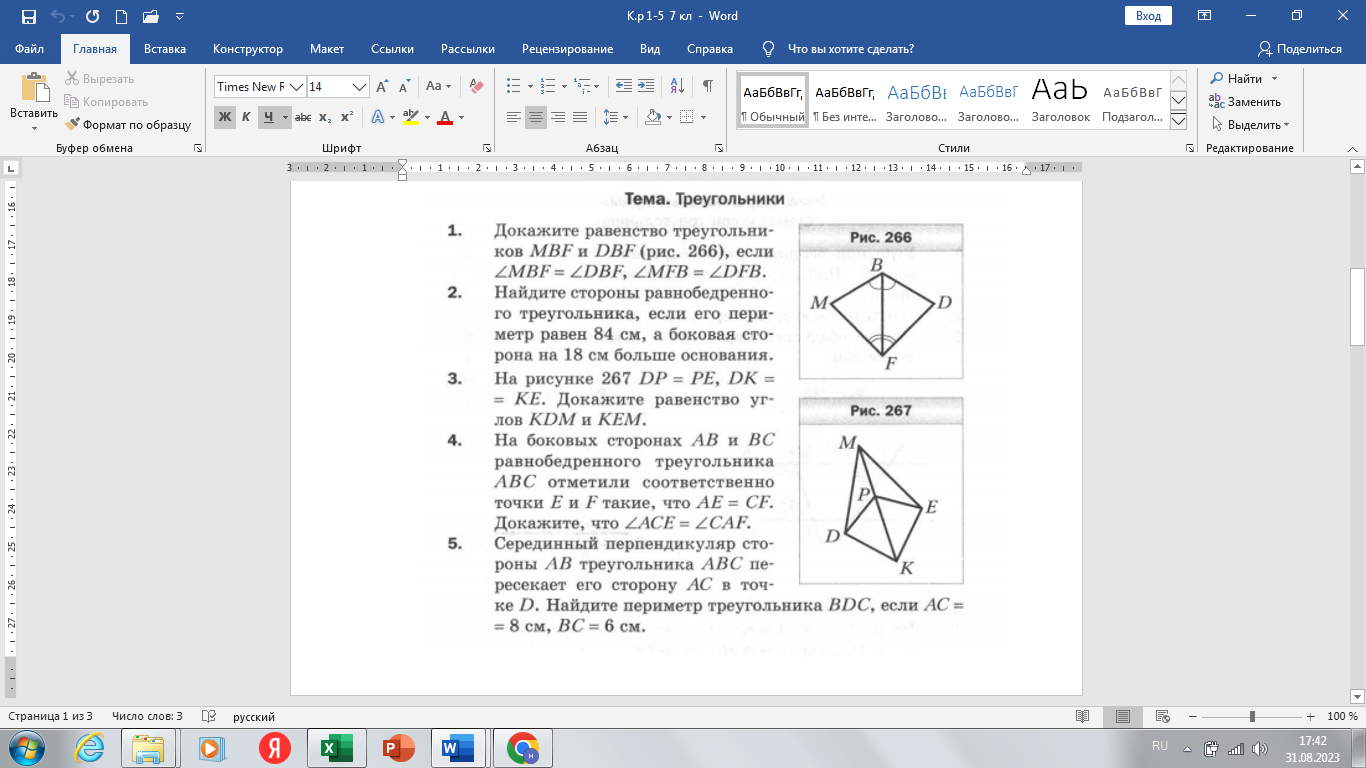 